Бланк Д-4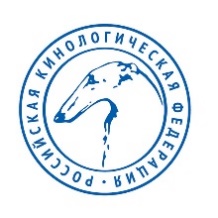 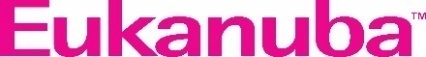 РОССИЙСКАЯ КИНОЛОГИЧЕСКАЯ ФЕДЕРАЦИЯСВОДНАЯ ВЕДОМОСТЬиспытаний FCI BH/VTМ.П.ГородОрганизацияДата№ п/пПородаПородаКличкаПолДата рожденияКлеймо 
или
микрочипКлеймо 
или
микрочип№ 
родословной№ 
квалификационной. книжкиВладелец/
проводникОценкаОценкаОценкаОценкаОценкаФ.И.О. инструктораФ.И.О. инструктора№ п/пПородаПородаКличкаПолДата рожденияКлеймо 
или
микрочипКлеймо 
или
микрочип№ 
родословной№ 
квалификационной. книжкиВладелец/
проводникРазделыРазделыРазделыИтоговый результат(сдано / не сдано)Итоговый результат(сдано / не сдано)Ф.И.О. инструктораФ.И.О. инструктора№ п/пПородаПородаКличкаПолДата рожденияКлеймо 
или
микрочипКлеймо 
или
микрочип№ 
родословной№ 
квалификационной. книжкиВладелец/
проводникАBBИтоговый результат(сдано / не сдано)Итоговый результат(сдано / не сдано)Ф.И.О. инструктораФ.И.О. инструктора1234567Судья по рабочим качествамСудья по рабочим качествамСудья по рабочим качествамСудья по рабочим качествамСудья по рабочим качествамПодписьПодпись
Руководитель организации
Руководитель организации
Руководитель организации
Руководитель организации
Руководитель организацииПодписьПодпись